The Computing Curriculum : Year 3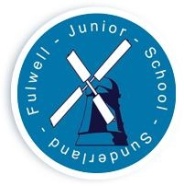 Autumn TermSpring TermSummer TermComputing systems and networks : connecting computersCreating Media : AnimationCreating Media : Desktop publishingData and Information : Branching databasesProgramming : Sequence in musicProgramming : events and action